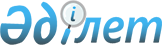 Субсидияланатын тыңайтқыштар түрлерін және субсидиялау нормаларын белгілеу туралы
					
			Күшін жойған
			
			
		
					Қарағанды облысы әкімдігінің 2016 жылғы 30 мамырдағы № 37/01 қаулысы. Қарағанды облысының Әділет департаментінде 2016 жылғы 28 маусымда № 3881 болып тіркелді. Күші жойылды - Қарағанды облысы әкімдігінің 2017 жылғы 12 мамырдағы № 29/02 қаулысымен
      Ескерту. Күші жойылды - Қарағанды облысы әкімдігінің 12.05.2017 № 29/02 (алғашқы ресми жарияланғаннан кейін он күнтізбелік күн өткеннен соң қолданысқа енгізіледі) қаулысымен.
      Қазақстан Республикасының 2001 жылғы 23 қаңтардағы "Қазақстан Республикасындағы жергілікті мемлекеттік басқару және өзін-өзі басқару туралы" Заңына, Қазақстан Республикасы Ауыл шаруашылығы министрінің 2015 жылғы 6 сәуірдегі № 4-4/305 "Тыңайтқыштардың құнын (органикалық тыңайтқыштарды қоспағанда) субсидиялау қағидаларын бекіту туралы" (нормативтік құқықтық актілердің мемлекеттік тіркеу тізілімінде № 11 223 болып тіркелген) бұйрығына сәйкес Қарағанды облысының әкімдігі ҚАУЛЫ ЕТЕДІ:
      1. Қоса беріліп отырған:
      1) субсидияланатын тыңайтқыштар түрлері осы қаулының 1 қосымшасына сәйкес;
      2) тыңайтқыш сатушудан сатып алынған тыңайтқыштардың 1 тоннасына (килограмына, литрiне) арналған субсидиялардың нормалары осы қаулының 2 қосымшасына сәйкес бекітілсін.
      2. "Субсидияланатын тыңайтқыштар түрлерін және субсидиялау нормаларын белгілеу туралы" Қарағанды облысы әкімдігінің 2015 жылғы 18 желтоқсандағы № 72/01 (Нормативтік құқықтық актілердің мемлекеттік тіркеу тізілімінде № 3565 болып тіркелген, 2015 жылғы 25 желтоқсанда "Әділет" ақпараттық-құқықтық жүйесінде, 2015 жылғы 26 желтоқсанда № 191 (21942) "Индустриальная Караганда" және 2015 жылғы 26 желтоқсанда № 217-218 (22102) "Орталық Қазақстан" газеттерінде жарияланған) қаулысының күші жойылды деп танылсын.
      3. Осы қаулының орындалуын бақылау облыс әкімінің жетекшілік жасайтын орынбасарына жүктелсін. 
      4. Қарағанды облысы әкімдігінің "Субсидияланатын тыңайтқыштар түрлерін және субсидиялау нормаларын белгілеу туралы" қаулысы алғашқы ресми жарияланған 10 күнтізбелік күн өткеннен кейін қолданысқа енгізіледі. Субсидияланатың тыңайтқыштар түрлері Тыңайтқышты сатушыдан сатып алынған 1 тонна (килограмына, литріне) арналған субсидиялардың нормалары
					© 2012. Қазақстан Республикасы Әділет министрлігінің «Қазақстан Республикасының Заңнама және құқықтық ақпарат институты» ШЖҚ РМК
				
      Қарағанды облысының әкімі

Н. Әбдібеков
Қарағанды облысы әкімдігінің
30 мамырдағы 2016 жылғы
№ 37/01
қаулысына 1-қосымша
№ п/п
Тыңайтқыштар атауы
1
Жай суперфосфат (Р-15%:К2О-2%) 
2
Байытылған суперфосфат (Р2О5-21,5%) 
3
Суперфосфат (Р2О5-19%) 
4
Супрефос азот-күкірт құрамды "Супрефос NS" (N-12%-Р2О5-24%)+(Са;Мg;SО3) 
5
Аммофос (N-10%: Р2О5-46%) 
6
Хлорлы калий (К2О-42,2%; КСL-65%) 
7
Күкірт қышқылды калий ( калий сульфаты-К2О-50%)
8
YaraLivaCalcinit, кальций нитраты 
9
Kristalon Cucumber 14-11-31 (қиярлы)
10
Kristalon Special 18-18-18 (арнайы)
11
Kristalon Red 12-12-36 (қызыл)
12
Kristalon Yellow 13-40-13 (сарый)
13
Фосфорит ұны (Р2О5 17%)
14
Аммиак селитрасы (N-34,4%) 
15
Комплексты азотты-фосфорлы-калиилы тыңайтқыш (тукоқоспа NPK) 
16
МЭРС микробиотыңайтқыш
17
Магний сульфаты (Grogreen MgS 16 ) 
18
Карбамид (N-46.3%)
19
Карбамид Б маркасы
20
Аммоний сульфаты капролакты (N-21%)
21
Азотты-фосфорлы-калиилі минералды тыңайтқыш (NPK) маркасы 10:26:26 
22
Азотты-фосфорлы-калиилі минералды тыңайтқыш (NPK) маркасы 15:15:15 
23
Нитроаммофоска (N15:Р15:К15) 
24
Нитроаммофоска (N16: Р16:К16) 
25
Сұйытылған азотты тыңайтқыш КАС (N-27-33%)
26
Суға еритін арнайы моноаммонийфосфат, маркасы А (N-12%, Р2О5-61%)
27
Krista SOP, калий сульфаты 
28
Krista MgS, магний сульфаты
29
Krista MAG, магний нитраты 
30
KristaKPlus, калий нитраты
31
Krista MKP, моно калий фосфаты 
32
YaraVita Rexolin D12, Темір хелаты DTPA 
33
YaraVita Rexolin Q40, Темір хелаты ЕDDHA 
34
Yara Vita Rexolin Cu15, Мыс хелаты EDTA 
35
Yara Vita Rexolin Mn13, Марганец хелаты EDTA 
36
Yara Vita Rexolin Zn15, Мырыш хелаты EDTA 
37
Yara Vita Tenso Coctail, микроэлементтердің қоспасы
38
Yara Vita Rexolin APN, микроэлементтердің қоспасы
39
Yara Vita Rexolin АВС, микроэлементтердің қоспасы
40
Yara Liva Brassitrel (MgO 8,3, SO3 28,75, В 8, Mn 7, Мо 0,4) 
41
Fulvimax
42
Vigilax
43
Nitrokal
44
Phoskraft MKP
45
Curamin Foliar
46
Super K
47
Thiokraft
48
Phomazin
49
Hordisan
50
Bio energy
51
Phoskraft Mn-Zn 
52
Bio Start 
53
Aminostim 
54
Sprayfert 312 
55
Algamina
56
Agrumax
57
Күкіртқышқылды калий, (калий сульфаты-К2О-53%) 
58
Азотқышқылды магний (Mg=15.7%, N=10.9%) 
59
Монокалийфосфат (Р2О5=52%, К2О=34%) 
60
Кальции нитраты концентратталған (СаО=32%, N=17%) 
61
Күкіртқышқылды магний 7-суланған (MgO=16.6%, S=13.2%) 
62
 Калиылы селитра маркасы СХ (N=13.7%, K2O=46.3%)
63
Мастер 13:40:13, минералды тыңайтқышы
64
Мастер 20:20:20, минералды тыңайтқышы
65
Мастер 3.11.38+4, минералды тыңайтқышы
66
Плантафол 20:20:20, (Plantafol 20:20:20) минералды тыңайтқышы
67
Плантафол 5:15:45, (Plantafol 5:15:45) минералды тыңайтқышы
68
Плантафол 10:54:10, (Plantafol 10:54:10) минералды тыңайтқышы
69
Бороплюс, (Boroplus) минералды тыңайтқышы
70
Брексил Кальций, (Brexil Ca) минералды тыңайтқышы
71
Брексил Микс, (Brexil Mix) минералды тыңайтқышы
72
Брексил Комби, (Brexil Combi) минералды тыңайтқышы
73
Изагри-М, маркасы ФОРС Рост минералды тыңайтқышы
74
Изагри-К, маркасы ФОРС Питание минералды тыңайтқышы
75
Изагри-К, маркасы ВИТА, минералды тыңайтқышы
76
Изагри-М, маркасы БОР, минералды тыңайтқышы
77
Изагри-К, маркасы МЫС минералды тыңайтқышы
78
Изагри-К, маркасы МЫРЫШ минералды тыңайтқышы
79
Изагри-У, маркасы ФОСФОР минералды тыңайтқышы
80
Изагри-К, маркасы АЗОТ минералды тыңайтқышы
81
Изагри-К, маркасы КАЛИЙ минералды тыңайтқышы
82
Өсімдіктердің иммуномодуляторы "Фертисил"
83
Нитроаммофоска маркасы 23:13:8
84
Нитроаммофоска маркасы 14:14:23Қарағанды облысы әкімдігінің 
 30 мамырдағы 2016 жылғы
№ 37/01
қаулысына 2- қосымша
№ п/п
Субсидияланатын тыңайтқыштар түрлері
өлшем бірлігі
Тыңайтқыш бағасының арзандату пайызы
Субсидия нормалары
Отандық өндіріс
Отандық өндіріс
Отандық өндіріс
Отандық өндіріс
Отандық өндіріс
1
Жай суперфосфат (Р-15%:К2О-2%)
тонн
50
21 281
2
Байытылған суперфосфат (Р2О5-21,5%)
тонн
50
17 000
3
Суперфосфат (Р2О5-19%) 
тонн
50
32 500
4
Супрефос азот-күкірт құрамды "Супрефос NS" (N-12%-Р2О5-24%)+(Са; Мg; SО3)
тонн
50
64 000
5
Аммофос (N-10%: Р2О5-46%)
тонн
50
62 500
6
Хлорлы калий (К2О-42,2%; КСL-65%)
тонн
50
105 000
7
Күкірт қышқылды калий ( калий сульфаты-К2О-50%)
тонн
50
140 000
8
YaraLivaCalcinit, кальций нитраты
тонн
50
140 000
9
Kristalon Cucumber 14-11-31 (қиярлы)
тонн
50
416 500
10
Kristalon Special 18-18-18 (арнайы)
тонн
50
355 500
11
Kristalon Red 12-12-36 (қызыл)
тонн
50
384 500
12
Kristalon Yellow 13-40-13 (сарый)
тонн
50
398 000
13
Фосфорит ұны (Р2О5 17%) 
тонн
50
12 385
14
Аммик селитрасы (N-34,4%) 
тонн
50
34 000
15
Комплексты азотты-фосфорлы-калиилы тыңайтқыш (тукоқоспа NPK) 
тонна
50
80 000
16
МЭРС микробиотыңайтқыш
литр
50
5 000
Шетелдік өндіріс
Шетелдік өндіріс
Шетелдік өндіріс
Шетелдік өндіріс
Шетелдік өндіріс
17
Магний сульфаты ( Grogree MgS-16)
килограмм
30
40,2
18
Карбамид (N-46,3%) 
тонна
30
36 000
19
Карбамид Б маркасы
тонна
30
33 000
20
Аммиак селитрасы (N-34,4 %) 
тонна
30
20 400
21
Аммоний сульфаты капролакты (N-21%) 
тонна
30
28 500
22
Азотты-фосфорлы-калиылы тыңайтқыш (NPK) маркасы 10:26:26
тонна
30
54 000
23
Азотты-фосфорлы-калиылы тыңайтқыш (NPK) маркасы 15:15:15
тонна
30
48 000
24
Нитроаммофоска (N15:Р15:К15)
тонна
30
54 000
25
Нитроаммофоска (N16: Р16: К16)
тонна
30
42 000
26
Сұйтылған азотты тыңайтқыш КАС (N-27-33%) 
тонна
30
25 500
27
Моноаммонийфосфат арнайы суға еритін маркасы А (N-12%-Р2О5-61%)
тонна
30
114000
28
Krista SOP, калий сульфаты 
тонна
30
134 400
29
Krista MgS, магний сульфаты
тонн
30
90 300
30
Krista MAG, магний нитраты 
тонна
30
111 600
31
KristaKPlus, калий нитраты
тонна
30
162 300
32
Krista MKP, моно калий фосфаты 
тонна
30
258 600
33
YaraVita Rexolin D12, Темір хелаты DTPA 
килограмм/ литр
30
1 308
34
YaraVita Rexolin Q40, Темір хелаты ЕDDHA 
килограмм/ литр
30
1 127,7
35
Yara Vita Rexolin Cu15, Мыс хелаты EDTA 
килограмм/ литр
30
1 303,2
36
Yara Vita Rexolin Mn13, Марганец хелаты EDTA 
килограмм/ литр
30
965,4
37
Yara Vita Rexolin Zn15, Мырыш хелаты EDTA 
килограмм/ литр
30
965,4
38
Yara Vita Tenso Coctail, микроэлементтердің қоспасы
килограмм/ литр
30
1296,9
39
Yara Vita Rexolin APN, микроэлементтердің қоспасы
килограмм/ литр
30
1 286,1
40
Yara Vita Rexolin АВС, микроэлементтердің қоспасы
килограмм/ литр
30
1026,9
41
Yara Liva Brassitrel (MgO 8,3, SO3 28,75, В 8, Mn 7, Мо 0,4) 
килограмм/ литр
30
753
42
Fulvimax
литр
30
592,5
43
Vigilax
литр
30
891
44
Nitrokal
литр
30
726
45
Phoskraft MKP
литр
30
1 170
46
Guramin Foliar
литр
30
1326
47
Super K
литр
30
930
48
Thiokraft
литр
30
690
49
Phomazin
литр
30
843
50
Hordisan
килограмм
30
696
51
Bio energu
литр
30
645
52
Phoskravt Mn-Zn
литр
30
1 245
53
Bio Start
литр
30
729
54
Aminostim
килограмм
30
1 410
55
Sprayfert 312
килограмм
30
1 380
56
Algamina
килограмм
30
1 332
57
Agrumax
килограмм
30
789
58
Күкірт қышқылды калий (калий сульфаты-К2О-53%)
тонна
30
132 525
59
Азотқышқылды магний (Mg=15.7%, N=10.9%) 
тонна
30
102750
60
Монокалийфосфат (P2O5=52%, К2О=34%) 
тонна
30
226800
61
Кальций нитраты, концентратталган (СаО-32%, N-17%) 
тонна
30
68400
62
Күкіртқышқылды магний 7-суланған (MgO=16.6%, S=13.2%)
тонна
30
67500
63
Калиылы селитра маркасы СХ (N=13.7%, K2O=46.3%)
тонна
30
144000
64
Мастер 13:40:13, минералды тыңайтқышы
килограмм
30
382,5
65
Мастер 20:20:20, минералды тыңайтқышы
килограмм
30
369
66
Мастер 3.11.38+4, минералды тыңайтқышы
килограмм
30
362,4
67
Плантафол 20:20:20, (Plantafol 20:20:20) минералды тыңайтқышы
килограмм
30
503,1
68
Плантафол 5:15:45, (Plantafol 5:15:45) минералды тыңайтқышы
килограмм
30
603,3
69
Плантафол 10:54:10, (Plantafol 10:54:10) минералды тыңайтқышы
килограмм
30
650,1
70
Бороплюс тыңайтқышы (Boroplus)
литр
30
953,1
71
Брексил Кальций,(Brexil Ca) минералды тыңайтқышы
килограмм
30
1265,1
72
Брексил Микс, (Brexil Mix) минералды тыңайтқышы
килограмм
30
1289.4
73
Брексил Комби, (Brexil Combi) минералды тыңайтқышы
килограмм
30
1245
74
Изагри-М, маркасы ФОРС Рост минералды тыңайтқышы
литр
30
525
75
Изагри-К, маркасы ФОРС Питание минералды тыңайтқышы
литр
30
525
76
Изагри-К, маркасы ВИТА, минералды тыңайтқышы
литр
30
540
77
Изагри-М, маркасы БОР, минералды тыңайтқышы
литр
30
412
78
Изагри-К, маркасы МЫС минералды тыңайтқышы
литр
30
435
79
Изагри-К, маркасы МЫРЫШ минералды тыңайтқышы
литр
30
322,5
80
Изагри-У, маркасы ФОСФОР минералды тыңайтқышы
литр
30
292,5
81
Изагри-К, маркасы АЗОТ минералды тыңайтқышы
литр
30
292,5
82
Изагри-К, маркасы КАЛИЙ минералды тыңайтқышы
литр
30
262,5
83
Өсімдіктердің иммуномодуляторы "Фертисил"
литр
30
3 600
84
Нитроаммофоска маркасы 26:13:8
тонна
30
40500
85
Нитроаммофоска маркасы 14:14:23
тонна
30
42 000